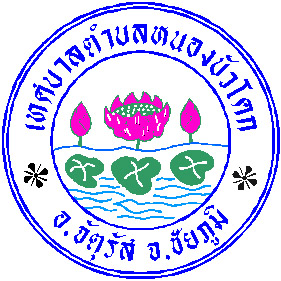 รายงานความพึงพอใจในการให้บริการ
ของเทศบาลตำบลหนองบัวโคกประจำปีงบประมาณ 256๒
1 ตุลาคม 256๑ – 30 กันยายน 256๒สำนักปลัดเทศบาล
เทศบาลตำบลหนองบัวโคก